First Name of Application CV No 1649394Whatsapp Mobile: +971504753686 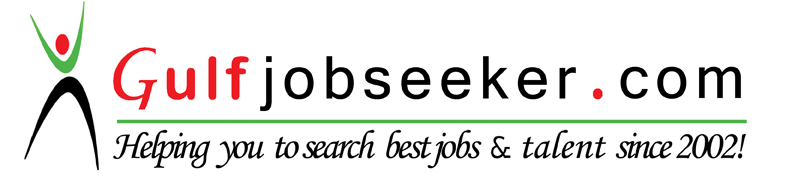 To get contact details of this candidate Purchase our CV Database Access on this link.http://www.gulfjobseeker.com/employer/services/buycvdatabase.phpCAREER OBJECTIVEA bright, talented and hard working data entry clerk with an ability to methodically and accurately input, manage and manipulate large volumes of data. Having effective organizational skills and proficiency with administrative and practical tasks. Able to implement new effective data inputting ideas and techniques as well as understanding that data is only valuable if it is accurate, up to date and useable. An excellent communicator, who can relate well with colleagues at all levels and is able to work well as part of a team and as a individual. Now looking for a suitable data entry position with an ambitious company.PROFESSIONAL EXPERIENCED Administrative & Data Entry Clerk   St. Nicholas’ International Education Service Ltd. Negombo - Sri Lanka(May 2008 to February 2014) Ensuring report tables and listings accurately reflect data within a database.   Entering data accurately onto computerized databases & Excel spreadsheets.     Locate and correct data entry errors.    Lifting of files and boxes containing paper records.   Maintain logs of activities and completed work.   Ensuring documents meet required quality standards.   Compiling, coding, categorizing, calculating, tabulating and auditing data.       Data manipulation in Excel spreadsheets.   Occasionally carrying out various administration tasks like, photocopying, filingReviewing validation output and performing specified manual checks on the data to ensure consistency and completenessOperate office machines, such as photocopiers and scanners, facsimile machines, voice mail systems.Answer telephones, direct calls, and take messagesProcess and prepare documents, such as business or government forms and expense reports.Others : - Sales Assistant & Cashier                     Lanka Ceramic Ltd. Negombo - Sri Lanka                  Cashier                   Seashells Hotel Ltd. Negombo - Sri Lanka                  Steward                   Im working  in U.A.E since 06th September 2014ACADEMIC PROFILE Association of Accounting Technicians of Sri Lanka (AAT) Stage I (Year 2008)Successfully completed following subjects             Basic Financial AccountingEconomicsCommerceBusiness Mathematics and Statistic Association of Accounting Technicians of Sri Lanka (AAT) Stage II (Year 2009)Successfully completed following subjects              Accounting and principal of AuditingManagement information system and information technology application in AccountingBusiness low and Management Business Communication Successfully completed a Diploma in ICT Computer course in IDM Computer Studies (PVT) Ltd, Sri Lanka Successfully completed following subjectsMS Office PackageOrganization and Behavior
End User Application
Computer PlatformProgramming Concepts
Web Design and Development
Introduction to Programming with VB.NetEnglish Language Teaching Program at John Paul II Center  Sri Lanka (2002)      (Listening, Speaking, Reading, Writing)  Fluency in spoken and written English & SinhaleseEDUCATIONAL QUALIFICATIONS Passed G.C.E Ordinary Level in Sri Lankan Government School (2002)Subjects                        GradeMathematics		:    ALanguage (Sinhala) 	:    AScience			:    BChristianity		:    BSocial studies		:    BAccounts		:    C	Geography		:    C	Language (English)	:    SPassed G.C.E Advanced Level in Sri Lankan Government School (2005)Subjects                         GradeAccounting		:     ABusiness Studies		:     CEconomics		:     C                A = Distinction       B = Very Good Pass                C = Credit Pass      S = Ordinary PassPERSONAL DETAILSDate of Birth		:	25th May 1986 Gender			:	MaleNationality			:	Sri LankanMarital Status		:	SingleReligion			:	Roman Catholic